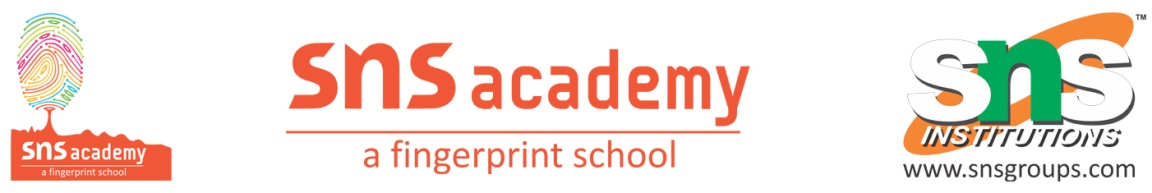        Grade : IV                                                                                                             Date: 17.11.22                                                                         OUR FORESTSAnswer the following questions:1. How are forests important to us?Ans:  Forests are an important gifts of nature. They give us pure air, wood fruits, gum and medicinal herbs. Wood from trees is used to make furniture, paper, pencils and many other things.2. What is the difference between evergreen and deciduous forests?Ans: 3. Where do we find thorn, mountain and mangrove forests in India?Ans: i.Thorn forests are found in Rajasthan, Gujarat and Haryana.        ii. Mountain forests are found in Himalayas and  Nilgiri hills.        iii.  Mangrove forests are found in Ganga – Brahmaputra delta.4.. What is afforestation?Ans: Planting trees in an area that was not a  forest earlier is called afforestation.5. Why have national parks and wildlife sanctuaries been set up?Ans: In order to protect the wild animals and to save the forests, the government has set up national parks and wildlife sanctuaries all over India.Think and answer:Tress found in thorn forests have long roots and small leaves. Why?Evergreen forestsDeciduous forests1. They are also called as tropical rainforests2. Ebony, mahogany and rosewood are some trees found.3. They are found in western ghats, north east India, Andaman and Nicobar islands.4. Trees do not shed their leaves.They are also known as monsoon forests.Teak,sal and sandalwood are some trees found.They are found in the foothills of Himalayas, southern plateaus.Trees shed their leaves during dry season.